NAME OF THE COMPANY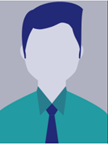 Name FAMILY NAMETitle (English)CellphoneEmailPostal addressPostal index, City, CountryWebsite
Description10 to 15 lines max.

Description10 to 15 lines max.

Description10 to 15 lines max.DELEGATEBIOGRAPHY OF THE PARTICIPANTCOMPANY PROFILEACTIVITIES & PROJECTS IN THE COUNTRY